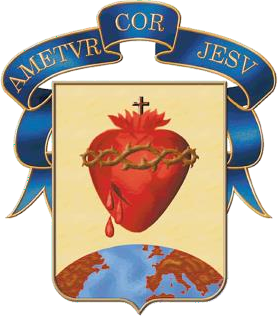  COLEGIO DEL SAGRADO CORAZÓN VÍA PUERTO COLOMBIAActivity July 29th 2020The four season animals 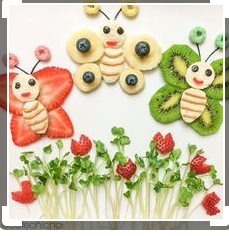 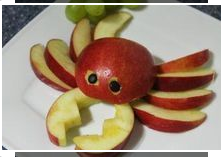 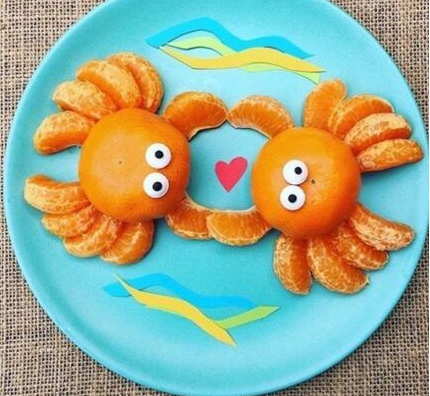 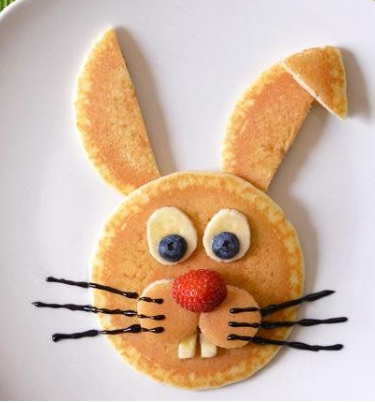 MaterialsStrawberriesTangerinesKiwiBananaApplePancakes or bread.